ESCOLA _________________________________DATA:_____/_____/_____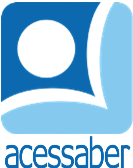 PROF:_______________________________________TURMA:___________NOME:________________________________________________________SITUAÇÕES PROBLEMA DE ADIÇÃO E SUBTRAÇÃODaniel e Camila têm 8 cartinhas cada. Samuel tem 7 cartinhas e 4 adesivos. Juntando tudo, quantas cartinhas eles têm ao todo?R: No penúltimo ponto de ônibus, 7 passageiros desceram, deixando 20 passageiros no ônibus. Quantos passageiros estavam no ônibus antes dessa última parada? R: Rita e seus amigos coletaram 41 resíduos fora de sua sala de aula. Rita colocou 12 itens na lixeira biodegradável, e eles colocaram o resto do lixo na lixeira não biodegradável. Quantos resíduos eles colocaram na lixeira não biodegradável?R: Nelson tem R$ 10,00 sobrando, depois de gastar R$ 18,00 em uma camiseta e R$ 27,00 em uma bermuda. Quanto dinheiro ele tinha antes de fazer essas compras? R: Patrícia embalou 27 garrafas de suco e 31 bolinhos para um piquenique. Seus amigos beberam 9 garrafas de suco. Quantas garrafas de suco sobraram? R: Um barril, que coleta água de chuva, tem 36 litros de água. Mary usou 12 litros dessa água para regar suas plantas. Quanta água sobrou no barril?R: 